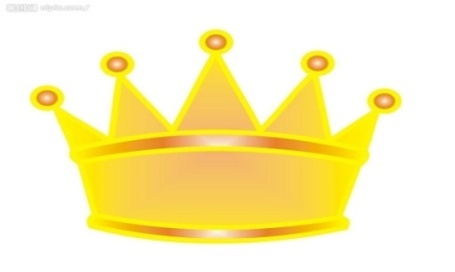    備註：統計102年11月1日至11月30日各年級借閱前三名學生。年級班級名稱學生姓名借閱冊數一年級一年乙班顏丞均24一年級一年甲班 許心悅20一年級一年甲班 李振瑋9二年級二年乙班 楊邯臨23二年級二年甲班 謝依澄20二年級二年乙班吳若羽12二年級二年乙班李怡慧12三年級三年甲班 楊凱丞9三年級三年甲班 闕辰恩6三年級三年乙班 盧品妤5三年級三年乙班賴昱馨5四年級四年甲班 蔡昀宗17四年級四年乙班余孟倢5四年級四年甲班潘彥捷4五年級五年甲班陳昱安18五年級五年甲班林獻堂11五年級五年甲班劉醇謙10六年級六年乙班周孟萱5六年級六年乙班楊芷瑄3